Programme Module de perfectionnement (No du cours) du xx.xx.xxxx
		Sous réserve de modification du programmeDes activités J+S de qualité – Transmettre	Des activités J+S de qualité – Transmettre	Des activités J+S de qualité – Transmettre	L’heureSalle / Lieu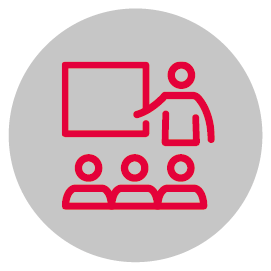 Explication du contenu de la leçon / séquenceOrateur/Direction du cours9h15–10h15 Lieu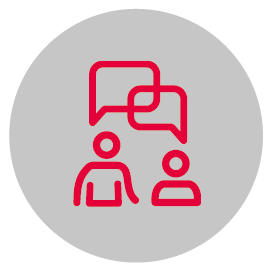 Introduction au thème des MPOrateur/Direction du cours10h15–11h30 Lieu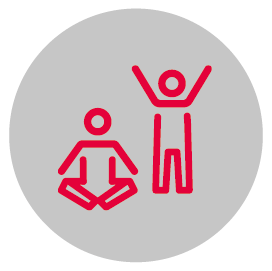 Mise en œuvre du thème des MPOrateur/Direction du cours11h30–12h30 Lieu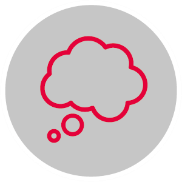 Se baser sur la pratique antérieure Orateur/Direction du cours12h30–13h30 Lieu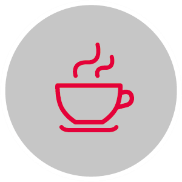 Réseautage13h30–13h45 LieuFilmOrateur/Direction du cours13h45–14h15 LieuMise à jour Jeunesse+SportMise à jour Sport J+SOrateur/Direction du cours14h15–16h15 LieuAutres thèmes selon l’organisateur / le sport> Détails concernant le coursOrateur/Direction du cours16h15–17h LieuClôture du coursOrateur / Direction du cours